1.IPD是什么？集成产品开发（Integrated Product Development，IPD）是一套先进的、成熟的研发管理思想、模式和方法。IPD is a systematic approach to product development that achieves atimely collaboration of necessary disciplines throughout the product life cycleto better satisfy customer needs.——Software Engineering Institute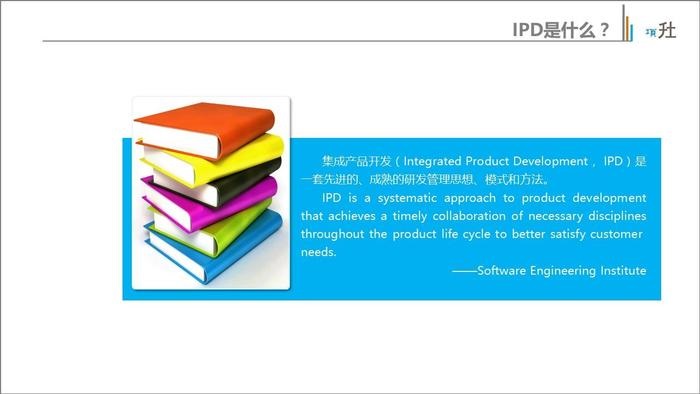 2.一个核心思想：产品开发是一种投资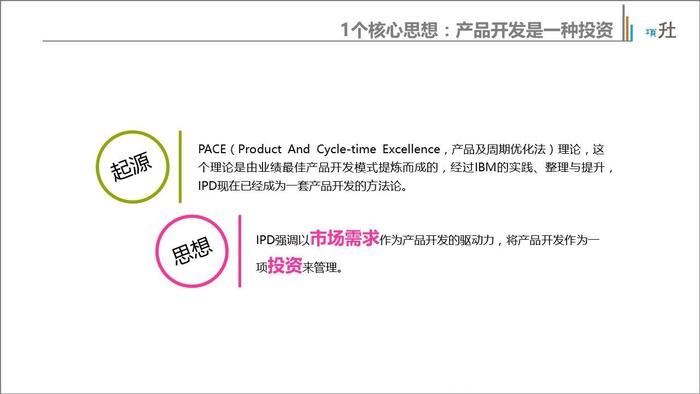 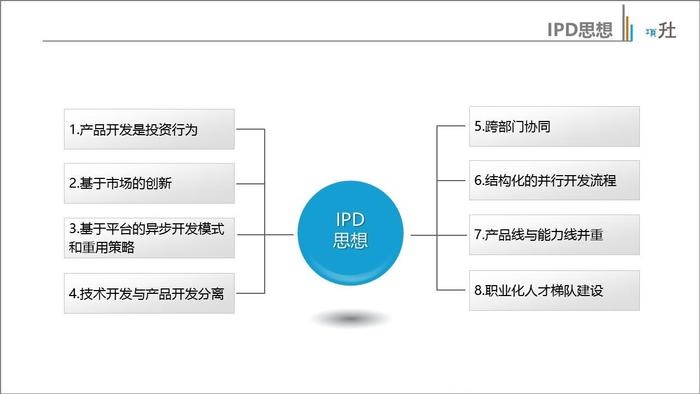 3.一套整体框架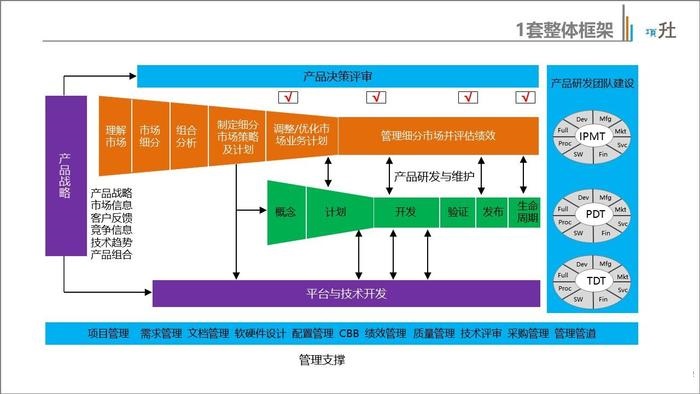 4.两种评审机制：DCP、TR业务决策评审是集成产品开发管理团队（IPMT）管理产品投资的重要手段，在决策评审中，IPMT始终站在投资商的角度来进行评审。通过技术评审，帮助产品开发团队尽早发现产品开发中存在的问题和风险，及时采取相应的解决方案和行动计划，保证产品开发质量，减少浪费。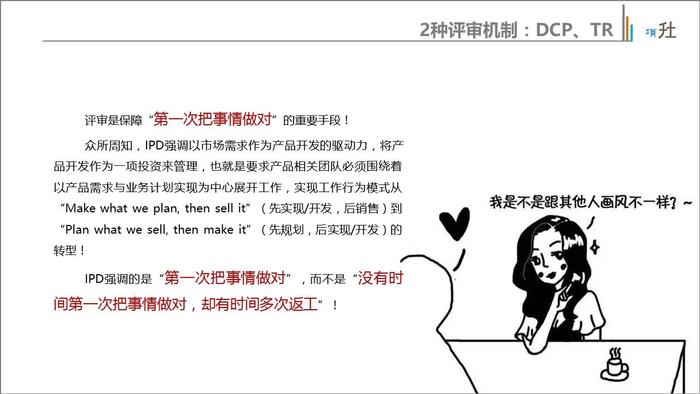 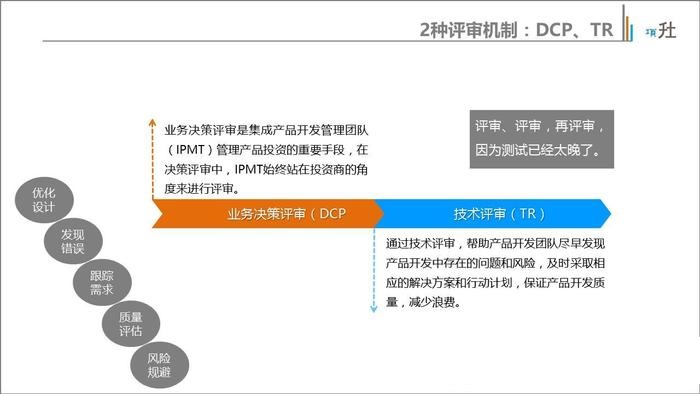 5.三大业务流程：市场管理流程、产品开发流程、技术开发流程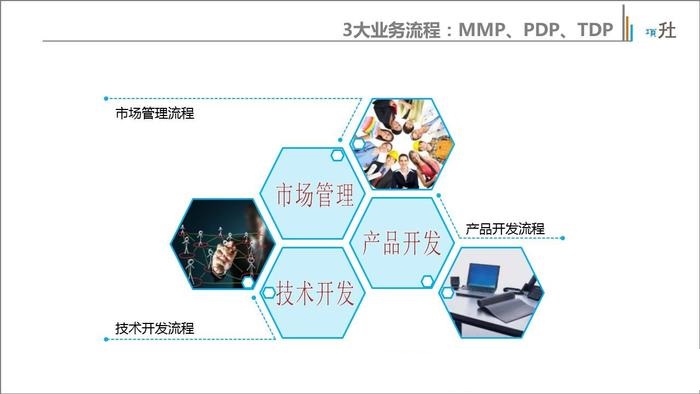 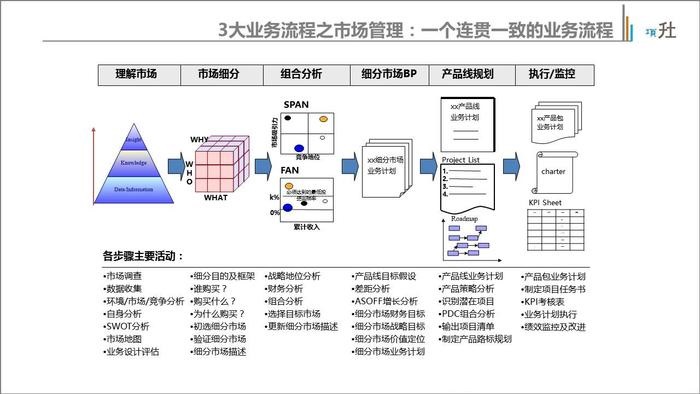 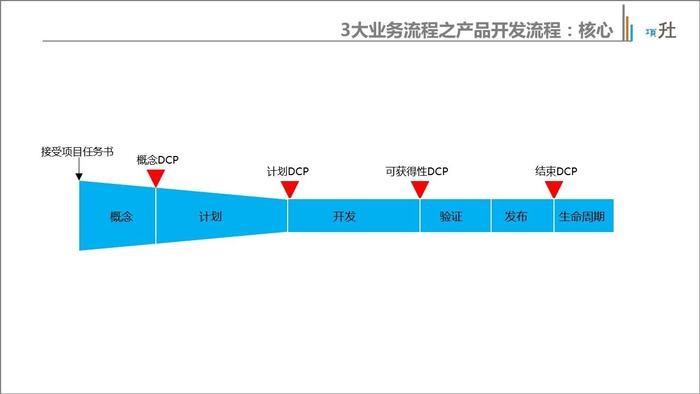 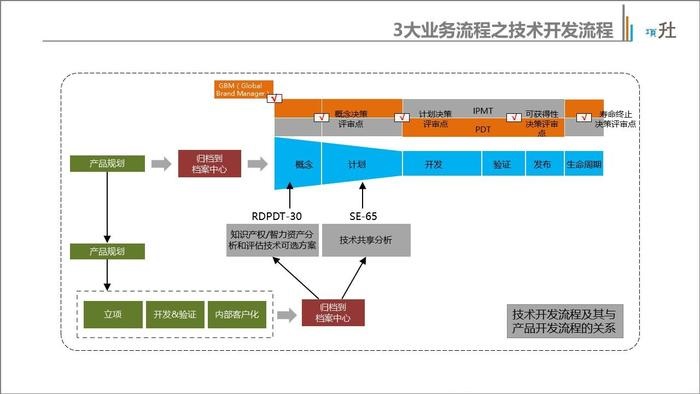 6.四大组织机构：IPMT、PDT、LMT、TDT（1）集成组合管理团队（IPMT）：产品投资决策和评审机构，负责制定公司总的使命愿景和战略方向，并对新产品线的产生进行决策。通常是一个高层跨部门团队，成员包括各个部门最高主管。（2）产品开发团队（PDT）：一个虚拟的组织，其成员在产品开发期间一起工作，由产品经理/项目经理组织，一般是产品经理/项目经理负责的矩阵组织结构。（3）产品生命周期管理团队（LMT）：在产品生命周期中，联合研发、制造、销售、使用、安全部门等各方面的资源，从根本上保证了产品在全生命周期中的管理能够高效、有序，并使产品保持低故障率。（4）技术开发团队（TMT）：利用从研究和试验获得的知识或技术，为产品开发提供新的工艺和系统而进行实质性的改进。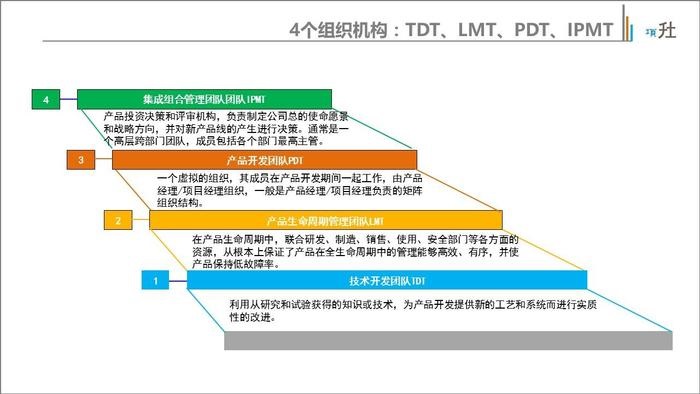 7.五个业务决策评审点：Charter、CDCP、PDCP、ADCP、EOL-DCP（1）Charter：立项评审（2）CDCP(Concept?DCP)：概念决策评审（3）PDCP(Plan?DCP)：计划决策评审（4）ADCP(Availability?DCP)：可获得性决策评审（5）EDCP(EOL?DCP)：生命周期终止决策评审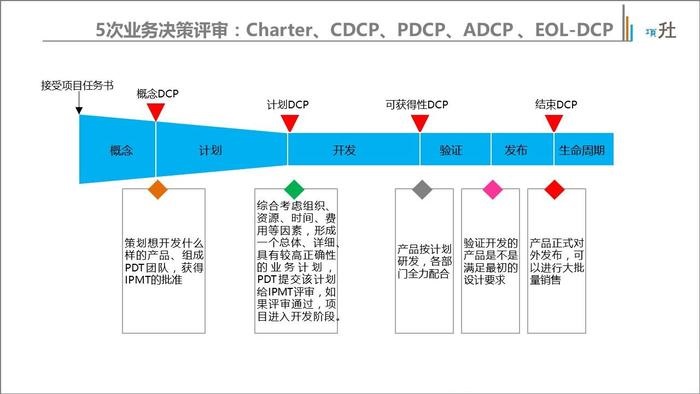 8.六个阶段：概念、计划、开发、验证、发布、生命周期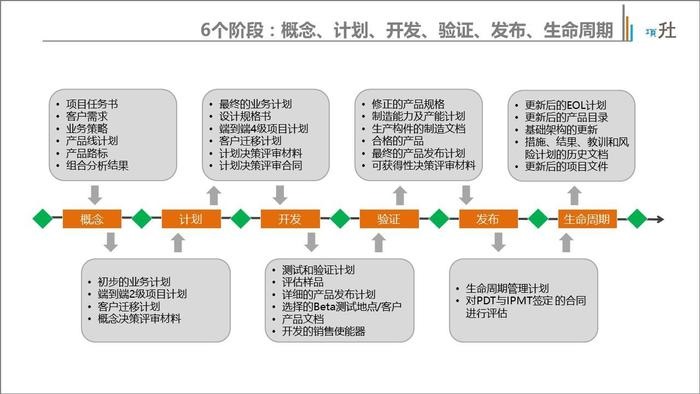 9.七个技术评审点TR1：产品需求和概念评审TR2：需求分解和规格评审TR3：总体方案评审TR4：模块/系统评审TR4A： 集成测试评审TR5：样机评审TR6：小批量评审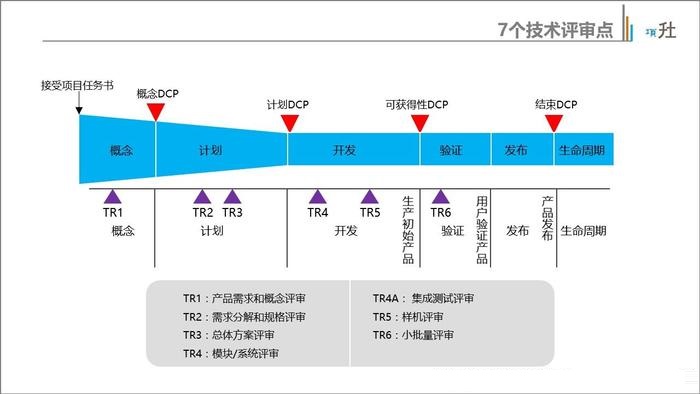 10.八大方法论（1）客户需求分析（2）投资组合分析（3）衡量标准（4）跨部门团队（5）结构化流程（6）项目和管道管理（7）异步开发及CBB（8）版本配置与设计变更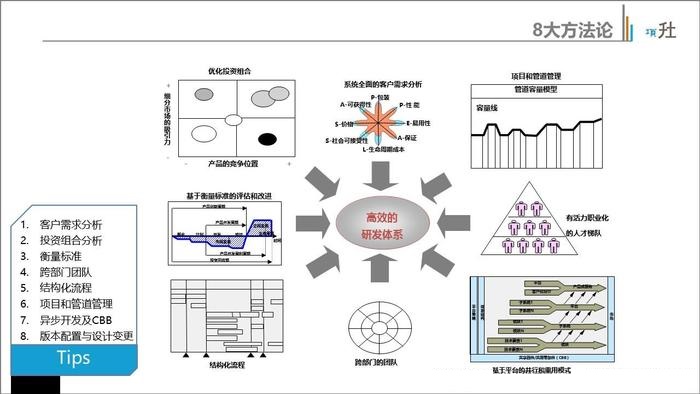 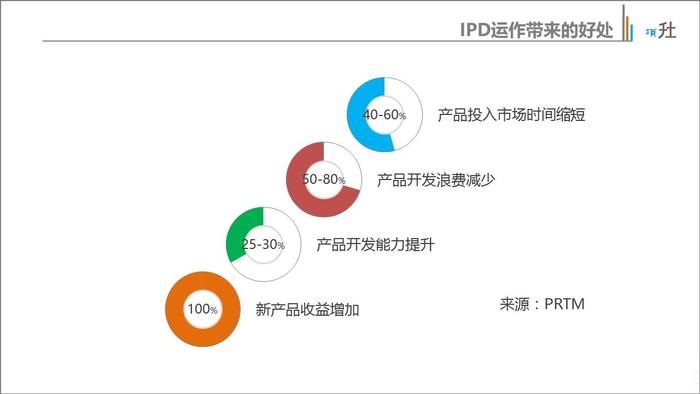 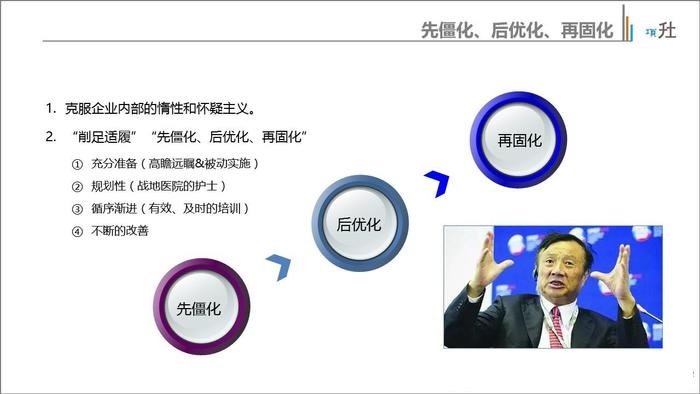 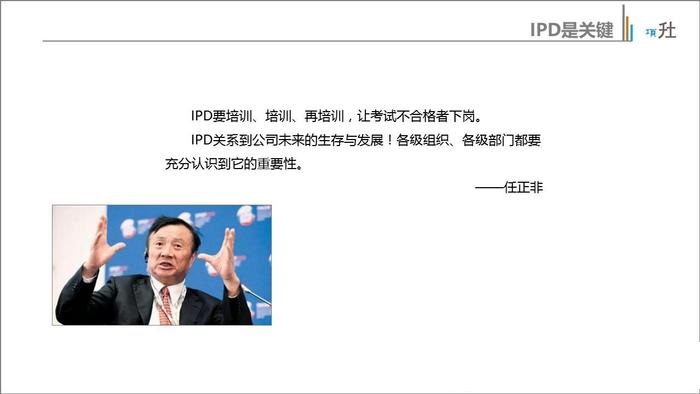 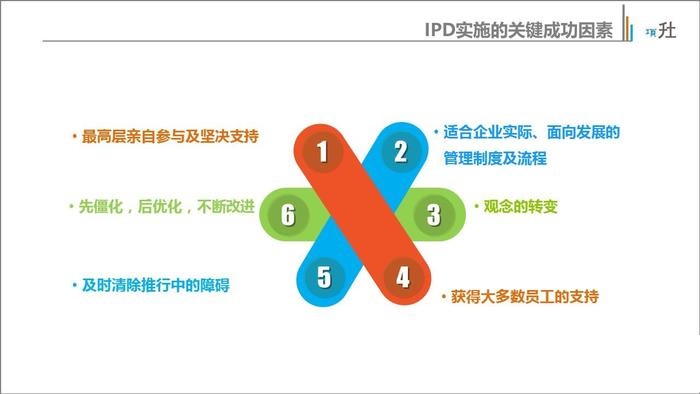 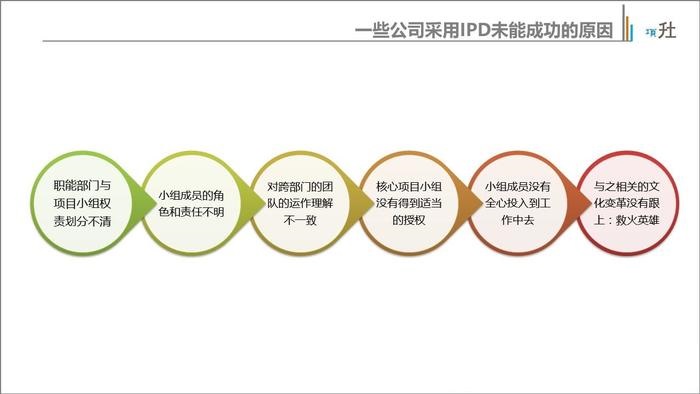 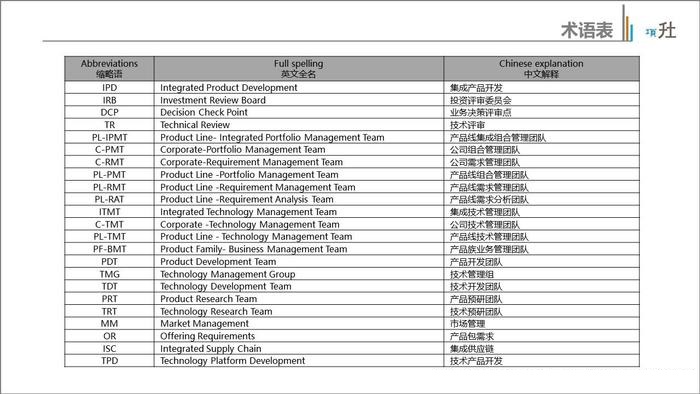 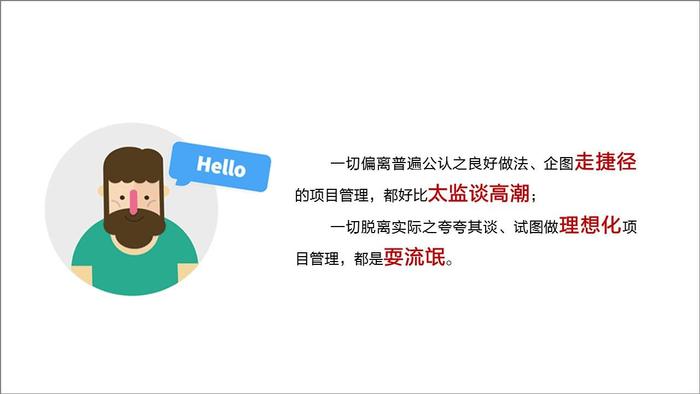 